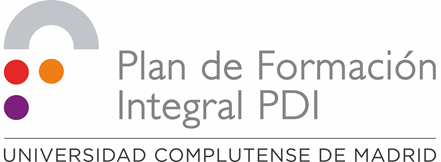 FICHA RECONOCIMIENTO REDES DOCENTES:  Las Redes Docentes son agrupaciones de un número de docentes suficiente (al menos 5) a los que les vincula un tema de innovación o profundización en el ámbito docente, con suficiente trayectoria en ello -al menos 3 años demostrables- y que quieren iniciar una línea de desarrollo específica abierta a otros docentes que compartan ese mismo interés.El reconocimiento de estas redes docentes ayudará a compartir los procesos y resultados de su trabajo constante y mantenido en el tiempo con los demás colegas, promoviendo buenas prácticas que enriquecen nuestra Universidad.Coordinador/a:Objetivo general:Objetivos específicos:Participantes: (al menos 5 incluido el coordinador/a):Colaboraciones previas docentes:
(Trayectoria justificativa de la solicitud de reconocimiento: trabajos compartidos, proyectos de innovación previos, publicaciones docentes compartidas…):Propuesta de trabajo para los próximos 2 años:(Línea fundamental de trabajo para estos dos años, cronograma, acciones propuestas, resultados esperados)Criterios de inclusión para nuevos participantes:Imagen de la red (libre de derechos):Se tendrán que adjuntar los curricula del coordinador/a y participantes:Las solicitudes de Redes Docentes se resolverán por el Comité de Dirección del Centro de Formación Permanente con el reconocimiento de la Comisión de Formación Permanente para su certificación.